Internationale Zeitschrift für Kulturkomparatistik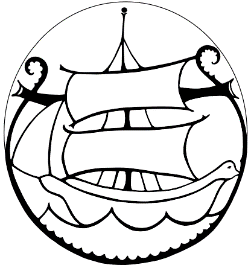 Band 2 (2020): ##Bandtitel##
Herausgegeben von ##Herausgebername Name, Vorname: Titel. In: IZfK 2 (2020). 1-15.
DOI: XYXYXYXYXYXYXYXYXYXYVorname Name (Ort)TitelEnglish Translation of TitleAbstractAbstractAbstract text.Keywords: Keyword-English1, Keyword-English2, …, Keyword-English-nMotto Motto Motto / Epigraph Epigraph / Widmung.TextTTTTTTTTTTTTTTTTTTTTTTTTTTTTTTTTTTTTTTTTTTTTTTTTTTTTTTTTTTTTTTTTTTTTTTTTTTTTTTTTTTTTTTTTTTTTTTTTTTTTTTTTTTTTTTTTTTTTTTTTTT.TextTTTTTTTTTTTTTTTTTTTTTTTTTTTTTTTTTTTTTTTTTTTTTTTTTTTTTTTTTTTTTTTTTTTTTTTTTTTT:ZZZZZZZZZZZZZZZZZZZZZZZZZZZZZZZZZZZZZZZZZZZZZZZZZZZZZZZZZZZZZZZZZZZZZZZZZZZZZZZZZZZZZZZZZZZZZZZZZZZZZZZZZZZZZZZZZZZZZZZZZZZZZZZZZZZZZZZZZZZZZZZZZZZZZZZZZZZZZZZZZZZZZZZZZZZZZZZZZZZ.TextTTTTTTTTTTTTTTTTTTTTTTTTTTTTTTTTTTTTTTTTTTTTTTTTTTTTTTTTTTTTTTTTTTTTTTTTTTTTTTTTTTTTTTTTTTTTTTTTTTTTTTTTTTTTTTTTTTTTTTTTTT.TextTTTTTTTTTTTTTTTTTTTTTTTTTTTTTTTTTTTTTTTTTTTTTTTTTTTTTTTTTTTTTTTTTTTTTTTTTTTT.1TextTTTTTTTTTTTTTTTTTTTTTTTTTTTTTTTTTTTTTTTTTTTTTT-TTTTTTTTTTTTTTTTTTTTTTTTTTTTTTTTTTTTTTTTTTTTTTTTT-TTTTTTTTTTTTTTTTTTTTTTTTTTT.TextTTTTTTTTTTTTTTTTTTTTTTTTTTTTTTTTTTTTTTTTTTTTTTTTTTTTTTTTTTTTTTTTTTTTTTTTTTTTTTTTTTTTTTTTTTTTTTTTTTTTTTTTTTTTTTTTTTTTTTTTTTTTTTTTTTTTTTTTTTTTTTTTTTTTTTTTTTTTTTTTTTTTTTTTTTTTTTTTTTTTTTTTTTTTTTTTTTTTTTTTTTTTTTTTTTTTTTTTTTTTTTTTTTTTTTTTTitelGedicht Gedicht
Vers zwei
Strophe1 SchlussStrophe 2 Anfang
Gedicht
SchlussTextTTTTTTTTTTTTTTTTTTTTTTTTTTTTTTTTTTTTTTTTTTTTTTTTTTTTTTTTTTTTTTTTTTTTTTTTTTTTTTTTTTTTTTTTTTTTTTTTTTTTTTTTTTTTTTTTTTTTTTTTTTZwischenüberschrift TextTTTTTTTTTTTTTTTTTTTTTTTTTTTTTTTTTTTTTTTTTTTTTT-TTTTTTTTTTTTTTTTTTTTTTTTTTTTTTTTTTTTTTTTTTTTTTTTT-TTTTTTTTTTTTTTTTTTTTTTTTTTT.LiteraturName, Vorname (Jahr): Titel. In: Name, Vorname / Name, Vorname (Hg.): Titel. Ort. 8-23.Name, Vorname (1990a): Titel. Übersetzt, eingeleitet und herausgegeben von Vorname Nachname. Ort.Name, Vorname (1990b): Titel. In: Titel der Zeitschrift. Band 6. Heft 4. 67-89.Name, Vorname / Name, Vorname (Jahr): Titel. In: www.IZfK.de [26.06.2019].